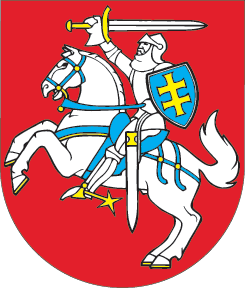 LIETUVOS RESPUBLIKOSRINKLIAVŲ ĮSTATYMO NR. VIII-1725 2  STRAIPSNIO PAKEITIMOĮSTATYMAS2017 m. sausio 17 d. Nr. XIII-200Vilnius1 straipsnis. 2 straipsnio pakeitimasPakeisti 2 straipsnio 1 dalį ir ją išdėstyti taip:„1. Valstybės rinkliava – privaloma įmoka  už valstybės ir vietos savivaldos institucijų, įstaigų, tarnybų ar organizacijų (toliau – institucijos), išskyrus teismus, teikiamas paslaugas, išskyrus specialiuose įstatymuose nustatytas paslaugas, už kurias šiuose įstatymuose nustatyta tvarka numatytas kitoks atlyginimas.“2 straipsnis. Įstatymo įsigaliojimasŠis įstatymas įsigalioja 2017 m. vasario 1 d.Skelbiu šį Lietuvos Respublikos Seimo priimtą įstatymą.Respublikos Prezidentė	Dalia Grybauskaitė